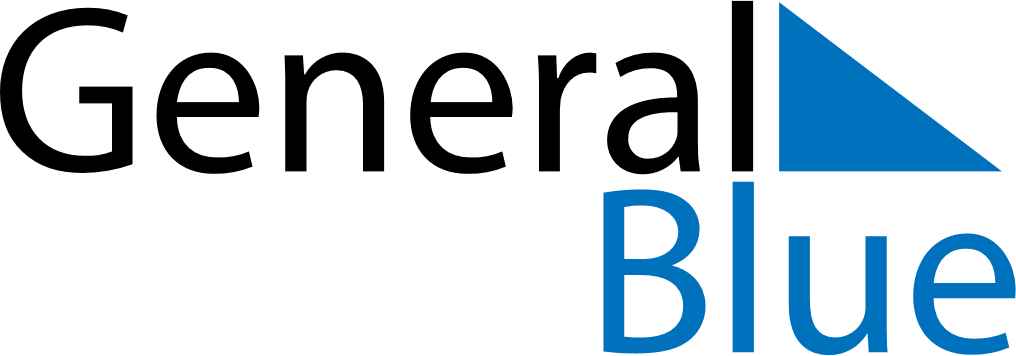 August 2026August 2026August 2026August 2026August 2026August 2026Costa RicaCosta RicaCosta RicaCosta RicaCosta RicaCosta RicaSundayMondayTuesdayWednesdayThursdayFridaySaturday12345678Our Lady of Los Ángeles9101112131415Mother’s Day16171819202122232425262728293031NOTES